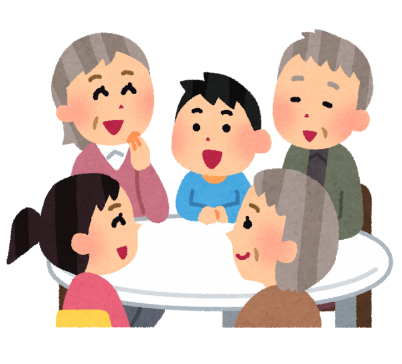 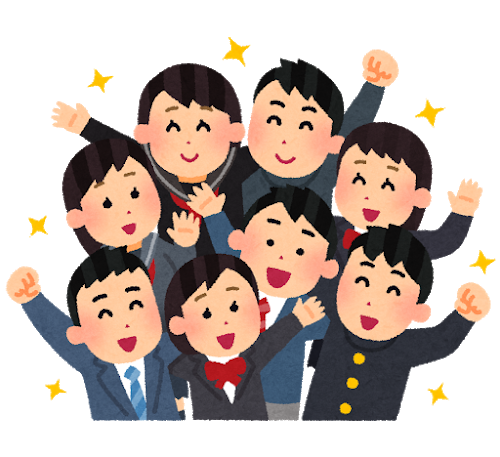 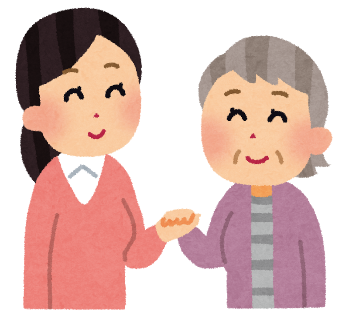 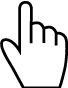 ご参加までのながれチラシを読む 　▶　 チラシ裏面下側にある申込書に必要事項を記入し先生に提出する 　▶　　事前講習（体験）に参加する　 ▶ 　高齢者福祉施設でボランティアにトライ！《事前講習》（体験）◎上記の内、都合の良い日を選んでいただきます。《ボランティア体験施設》◎活動日は上記の内、都合の良い日を選んでいただきます。（２日以上可）事前講習（体験）で楽しく学んだハンドマッサージ・ネイル塗り等を、実際に福祉施設のご利用者にして頂きながら交流を深め、ご利用者に喜んで頂きます。サマーボランティア体験教室参加申込書（しめきり７月１６日）日時場所内容７/２５　10:00～12:00朝来老人福祉保健センター(朝来市立脇3-1)ボランティア体験で実際に行って　頂くハンドマッサージ・ネイル塗り・コミュニケーションについて学びます。７/２６　10:00～12:00山東老人福祉センター(朝来市山東町楽音寺118)ボランティア体験で実際に行って　頂くハンドマッサージ・ネイル塗り・コミュニケーションについて学びます。施設名電話番号活動日(14:00～15:30)活動日(14:00～15:30)小規模多機能施設ひなたぼっこ(生野町口銀谷418-5)079-679-30067/297/30小規模多機能施設おくらべ(和田山町宮田187-6)079-673-30608/58/6デイサービスセンターかしのき園(和田山町宮田187-4)079-672-04058/18/2小規模多機能施設ひばり(山東町溝黒123-2)079-676-55118/198/20小規模多機能施設宅老所えんや(立野164-12)079-678-11528/78/8宅老所ふらっと(立脇4-1)079-677-11147/318/9氏　名(ふりがな)住　所電話番号学　校（　　　　　　　　　　　　　　）学校　　　（　　　　）年生事前講習(体験)7/25朝来老人福祉保健センター　　7/26山東老人福祉センター　　希望の箇所に○ボランティア希望施設ひなたぼっこ・おくらべ・かしのき園・ひばり・宅老所えんや・宅老所ふらっとボランティア希望日（　　　　　　　　　　）希望日を書いて下さい